ПРОЄКТ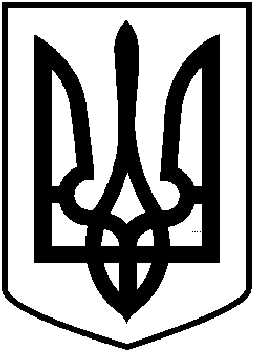 ЧОРТКІВСЬКА  МІСЬКА  РАДА______________________СЕСІЯ ВОСЬМОГО СКЛИКАННЯРІШЕННЯ___ червня 2022 року                                                                           № ____м. ЧортківПро внесення змін до рішення міської ради від 04 лютого 2022 року № ***Враховуючи клопотання ***, рішення міської ради від 04 лютого 2022 року № *** «Про затвердження проекту землеустрою щодо відведення земельної ділянки площею 0,0123 га в оренду терміном на 10 років ***, для розміщення, будівництва, експлуатації та обслуговування будівель і споруд об’єктів передачі електричної енергії та теплової енергії за адресою Тернопільська область, Чортківський район, с. Горішня Вигнанка», відповідно до «Земельного кодексу України», законів України: «Про оренду землі», «Податкового кодексу України», керуючись пунктом 34 частини 1 статті 26, частиною 1 статті 59, Закону України ”Про місцеве самоврядування в Україні”, міська радаВИРІШИЛА:1. Внести зміни до рішення міської ради від 04 лютого 2022 року № *** «Про затвердження проекту землеустрою щодо відведення земельної ділянки площею 0,0123 га в оренду терміном на 10 років ***, для розміщення, будівництва, експлуатації та обслуговування будівель і споруд об’єктів передачі електричної енергії та теплової енергії за адресою Тернопільська область, Чортківський район, с. Горішня Вигнанка», а саме: доповнити дане рішення пунктом 2.1. «2.1. Встановити розмір орендної плати за земельну ділянку площею – 0,0123 га (123 метри квадратні), кадастровий номер: 6125582200:02:003:****, цільове призначення: для розміщення, будівництва, експлуатації та обслуговування будівель і споруд об’єктів передачі електричної енергії (код згідно з КВЦПЗ - 14.02), угіддя: землі, які використовуються для технічної інфраструктури (код згідно з КВЗУ - 010 00), за адресою: в с. Горішня Вигнанка Чортківський район у Тернопільській області на рівні 5 % від нормативної грошової оцінки.»2. Решту пунктів даного рішення залишити без змін.3. Копію рішення направити заявнику.       4. Контроль за виконанням рішення покласти на постійну комісію міської ради з питань містобудування, земельних відносин та екології.Міський голова                                                            Володимир ШМАТЬКОБілик О. Л.Дзиндра Я. П. Гурин В. М.Овод Й. Й.Фаріон М. С.Сасанчин О. І.Іванова Г.Б.